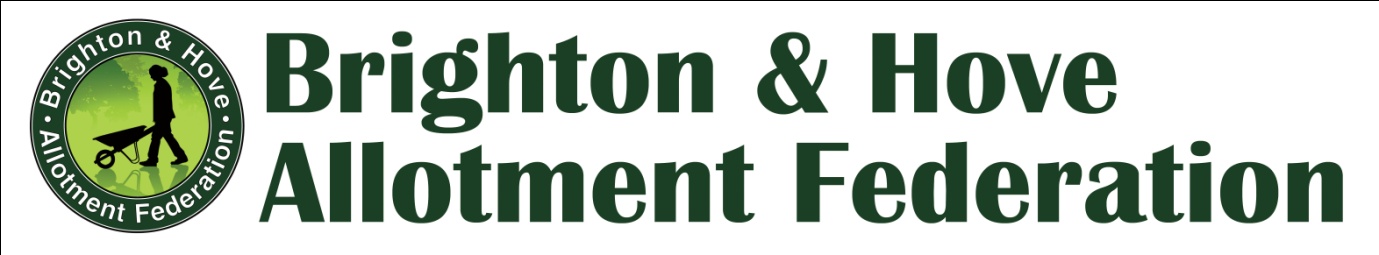 BHAF COMMITTEE MEETING (27th May 2015)Robert Lodge, Whitehawk Road, BN2 5FG. 6.30pmLiason Meeting Overview:Key money – proposal to use unclaimed deposit money for the associations. However there are different amounts and procedures in every Allotment Association .    For example, Mouslecoomb charge £10 for a key(tenant), £15 for a key (co-worker), and £30 for a lost key. RAGS charge £10 in Roedale Valley, but £15 at Lower Roedale (different key systems).   Agreed: that  it would be sensible to  standardise amounts across association, but nobody to take this forward at the moment.However, Mouslecoomb has a large sum of key money  from tenants who have left and current tenants, and thought that they might put a third of it towards their new allotment shop  roof. Agreed: Recommend to Mouslecoomb they use one third of their key money for the new allotment shop roof.Appeals procedure, DC agreed revised appeals procedure sent by Josephina.Agreed: That we should advise site reps first about the process as they are a first point of contact (use forum ?) Agreed:. Need to be clear that it is not until the point of actual eviction procedures that the appeal process can be used.Rules Revision Update:Progress: Difficulty in having a representative group to re-examine the rules, as while many people have expressed interest a maximum of four people have turned up to the meetings.  The only written notes to emerge were from the first meeting (appended).Agreed:  That the group would  go on meeting, but that  Committee members could go through rules and suggest their amendments as Mark and Allan had done. (appended) Agreed: As a first measure at the very least a Rules revision “red lights” summary could be circulated at the forum – the “red lights” being the rules that we know we want to amend or delete. .The format of the rules could be much more informative, advisory and friendly. It was noted that no-one read the rules , and they were only referred to in the case of disputes. If they were encased in a well produced and useful document, people might read them and keep them. There may be funding from the Food  Partnership, BHAF and [some one else? ] to help produce this. But the rules need settling first.  This would be a BHAF/ FP Grant Application for a – Revised ‘Starter’s Pack’:Site Rep Elections:3.1 Posters agreed and settledRichard, as Election Officer is going to try and visit all the sites and associations to introduce the process. We need a permanent address for votes etc. To come in –Agreed: Mark to ask Food partnership,Agreed: that we may have to stump up £300 odd for a PO Box address. Mark / Allan delegated authority to commission this if necessary. Role of Site Reps and Strategy:4.1 Site reps have a much more representative role now, and clear responsibilities in areas like equalities, diversity, negotiations, conflict management etc. It seems essential to have some kind of job description – but there is none. There is a guide to the Site Reps roles given to all new tenants, but its not very clear, and is very out of date. Bill had a copy.Agreed: Hannes to scan in the guide and circulateAgreed: Maureen to write a first draft  job description for site repsTraining in all these areas would be useful but would have to be voluntary. However access to good quality training could be a real bonus for Site Reps. Richard mentioned the course on autism that he went on at St John’s which gave a him a real insight into how to deal with people with autism.Allotment Forum Meeting:Agreed: (?) We would gather contact detail y having a signing in book at the Forum [who to action, supply?]Agreed: Presentation on apple pruning and grafting would be good for the September forum [who to action?]Some discussion about straw bale gardening – possibly a topic for a future ForumAOB:There was no AOB.